                        Plán činnosti – březen 2018        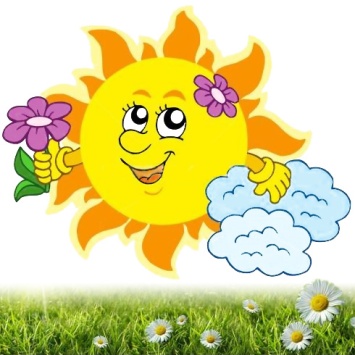 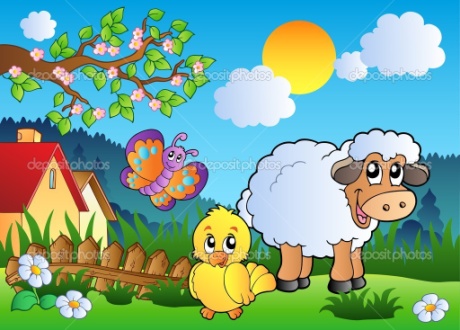 DatumČasMístoObsahPartnerVstupnéZodp.2.3.9,30MŠ„Kopretinkový jarmark“Pg. pracovnice5.3. – 9. 3.Jarní prázdniny – omezený provoz v MŠ12.3.PrůběžněVe třídáchIB – Travička zelenáPodtéma: „Jak se budí jaro“Pg. pracovnice13. 3.8,00MŠFocení dětíPhotodienstJ. Matlochová14. 3.10,00Divado P.B.„O pejskovi a kočičce“ – 3-5 leté DDivadlo P.B.60,-A. Obzinová14. 3.8,55ZŠ B. NěmcovéNávštěva 1. tř. ZŠ – předškolní dětiZŠ B.NěmcovéI. Šťastná17.3.10,00Masarykovo nám.Velikonoční slavnosti – veřejné vystoupení dětíSudetikus, rodičeJ. Matlochová19. 3.MŠTInkasní platba – DubenRodičeL. Pecinová20. 3.8,30Ostružná BrannáNávštěva ekofarmy - ovčína, kravínaAutodoprava Sedláček St.J. Matlochová26. 3.PrůběžněVe třídáchPodtéma: „Hody, hody, doprovody“Pg. pracovnice26. 3.27. 3.6,48 – 9,0011,00 – 16,00MŠTMŠDPlatby v hotovosti – DubenRodičeL.Pecinová30.3.St. svátek